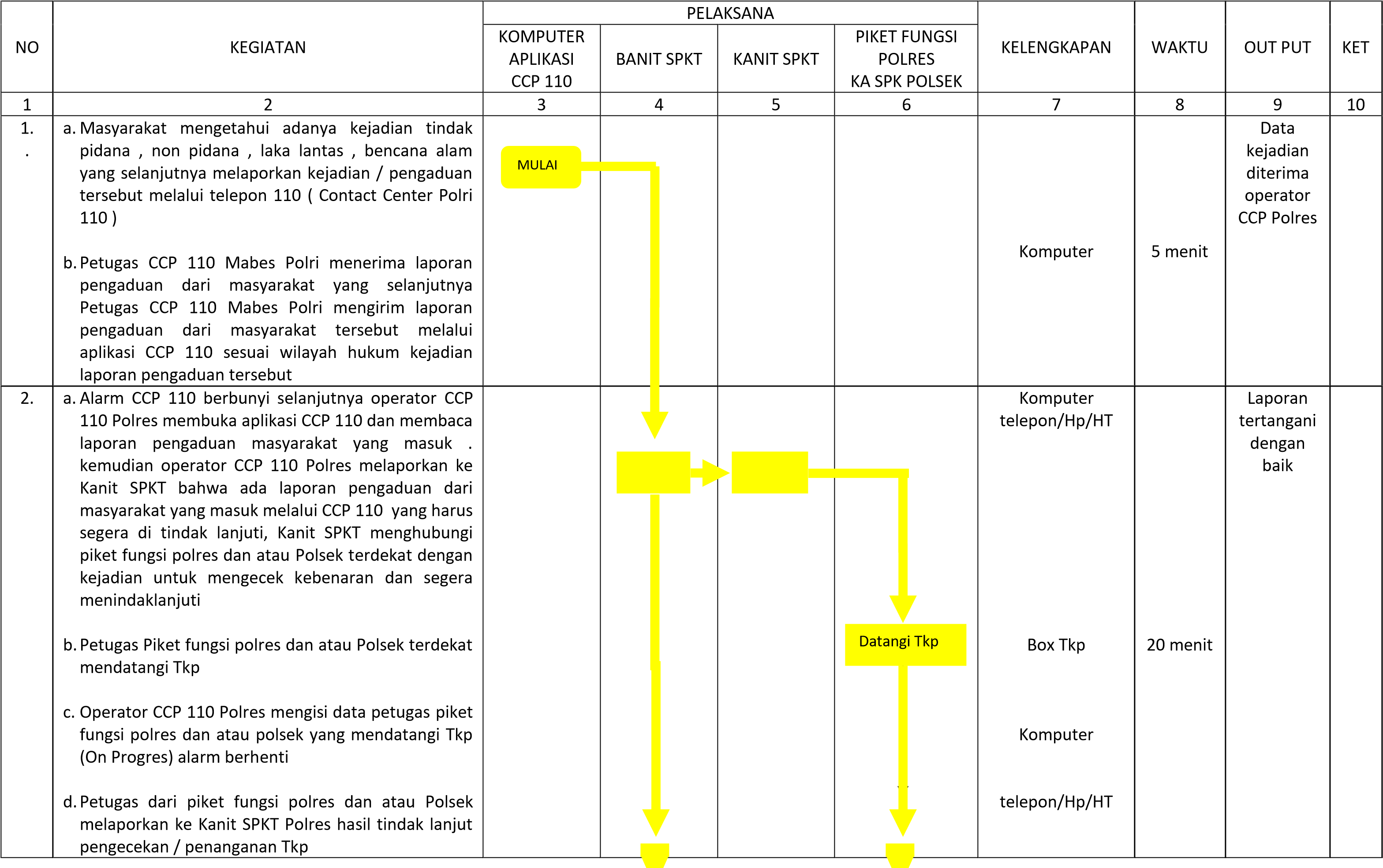 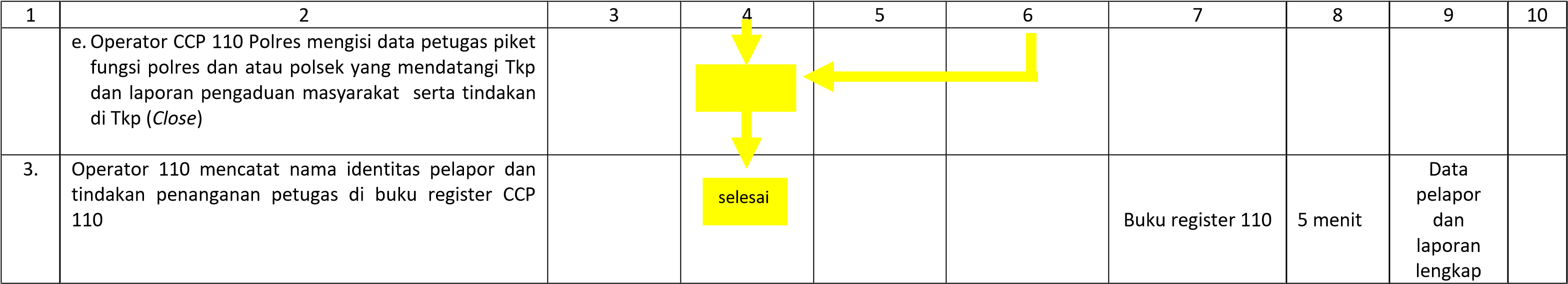 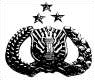 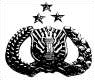 KEPOLISIAN NEGARA REPUBLIK INDONESIA DAERAH JAWA TENGAH RESOR WONOSOBONomor SOP   36    /SOP/I/2021/RES WSBKEPOLISIAN NEGARA REPUBLIK INDONESIA DAERAH JAWA TENGAH RESOR WONOSOBOTgl Pembuatan      Januari 2021 KEPOLISIAN NEGARA REPUBLIK INDONESIA DAERAH JAWA TENGAH RESOR WONOSOBOTanggal Revisi 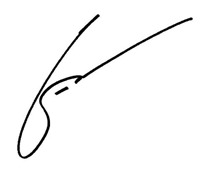 KEPOLISIAN NEGARA REPUBLIK INDONESIA DAERAH JAWA TENGAH RESOR WONOSOBOTanggal Efektif 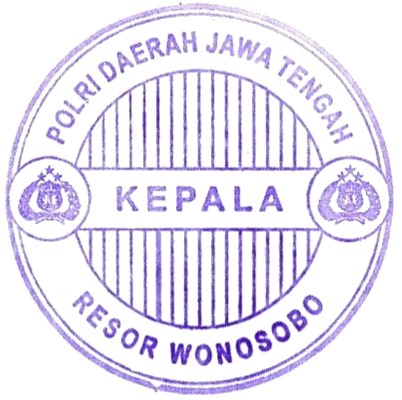      Januari 2021KEPOLISIAN NEGARA REPUBLIK INDONESIA DAERAH JAWA TENGAH RESOR WONOSOBODisahkan oleh KEPALA KEPOLISIAN RESOR  WONOSOBOGANANG NUGROHO WIDHI, S.I.K.,M.T.AJUN KOMISARIS BESAR POLISI NRP  80100972KEPOLISIAN NEGARA REPUBLIK INDONESIA DAERAH JAWA TENGAH RESOR WONOSOBOJudul SOP CONTACT CENTER POLRI 110  SPKT POLRES WONOSOBO CONTACT CENTER POLRI 110  DASAR HUKUM KUALIFIKASI PELAKSANA KUALIFIKASI PELAKSANA Undang-undang Nomor 2 tahun 2002 tentang Kepolisian Negara Republik Indonesia Perkap Nomor 23 tahun 2010 tentang Sturktur Organisasi dan tata Kerja pada tingkat Polres dan Polsek Menindak lanjuti pengaduan masyarakat melalui telepon 110 Memahami Perkap Nomor 23 tahun 2010 tentang Fungsi dan tugas SPKT . Menindak lanjuti pengaduan masyarakat melalui telepon 110 Memahami Perkap Nomor 23 tahun 2010 tentang Fungsi dan tugas SPKT . KETERKAITAN PERALATAN/PERLENGKAPAN PERALATAN/PERLENGKAPAN SOP menindak lanjuti pengaduan masyarakat melalui telepon Contact Center Polri 110 di Polres Wonosobo Buku Register Contact Center Polri 110  Perangkat Komputer dan Aplikasi CCP 110 Buku Register Contact Center Polri 110  Perangkat Komputer dan Aplikasi CCP 110 PERINGATAN PENCATATAN DAN PENDATAAN PENCATATAN DAN PENDATAAN Kejadian yang di laporkan di wilayah hukum Polres Wonosobo Kejadian yang di laporkan bukan rekayasa / laporan palsu  Buku Register Contact Center Polri 110 Perangkat Komputer dan Aplikasi CCP 110 Buku Register Contact Center Polri 110 Perangkat Komputer dan Aplikasi CCP 110 